Tuesday 02.06.2020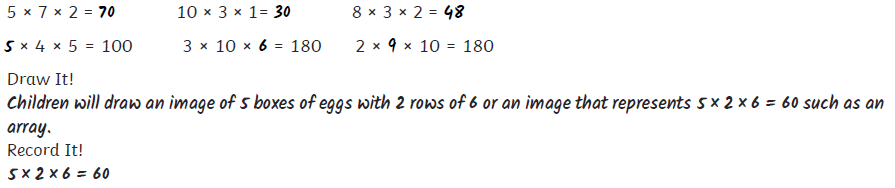 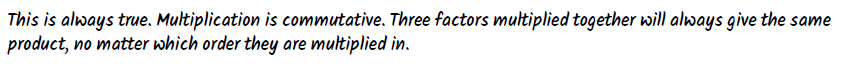 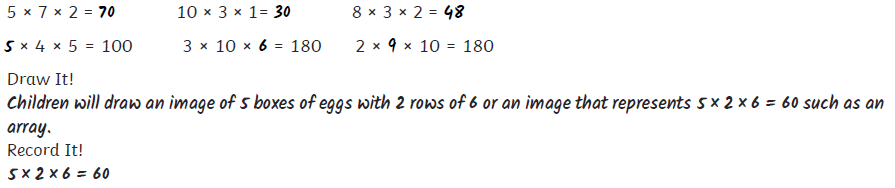 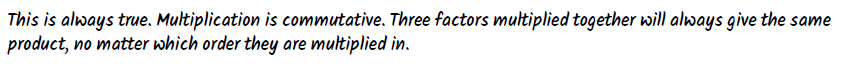 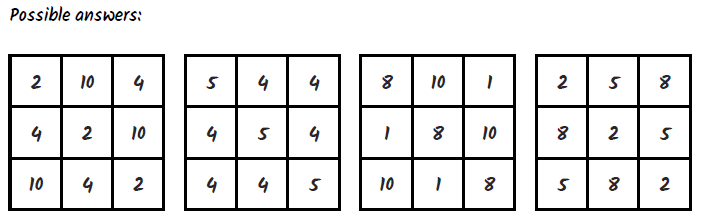 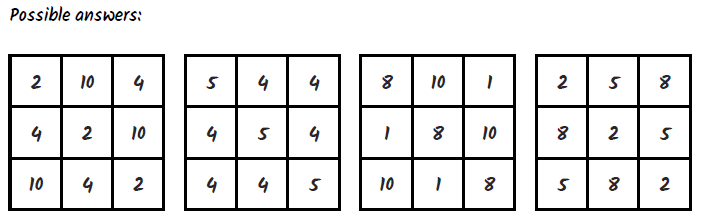 